Opis przedmiotu zamówieniaPrzedmiot zamówienia: Kubek ze stali nierdzewnej, podwójne ścianki, z pokrywką z PP i obudową z bambusa oraz Peleryna z PLAPrzedmiot zamówienia:Kubek ze stali nierdzewnej, podwójne ścianki, z pokrywką z PP i obudową z bambusa, 400ml z nadrukiem.Ilość sztuk: 200Specyfikacja:Kubek ze stali nierdzewnej, podwójne ścianki, z pokrywką z PP i obudową z bambusa.Znakowanie:Kubek z logotypami Projektu Organic PLUS, Politechniki Częstochowskiej oraz Wydziału Infrastruktury i ŚrodowiskaPrzedmiot zamówienia:Peleryna z PLAIlość sztuk: 200Specyfikacja:Składana peleryna z kapturem w przezroczystym opakowaniu, wykonana z kompostowalnego PLAMateriał: PLAWymiary: 16 x 11,5 x 0,9 cmKolor: bezbarwny-transparentnyZnakowanie:Peleryna z logotypami Projektu Organic PLUS, Politechniki Częstochowskiej oraz Wydziału Infrastruktury i ŚrodowiskaLogotypy: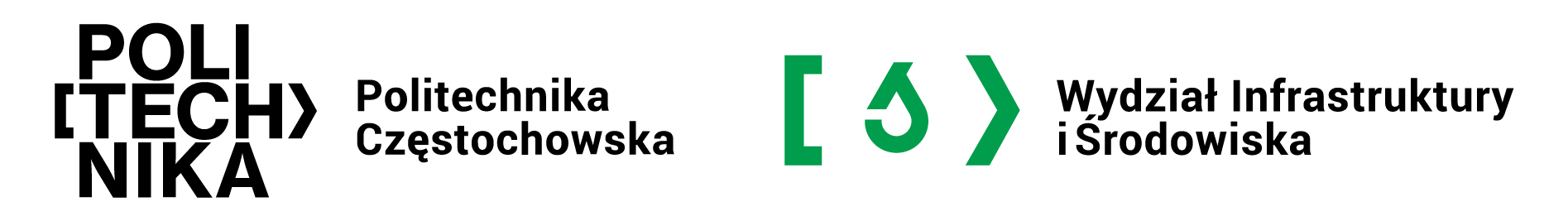 koloru znaku Wydziału:Zielony-
Pantone: 354
CMYK 80 / 0 / 90 / 0
RGB: 0 / 166 / 75
HEX: #00a64b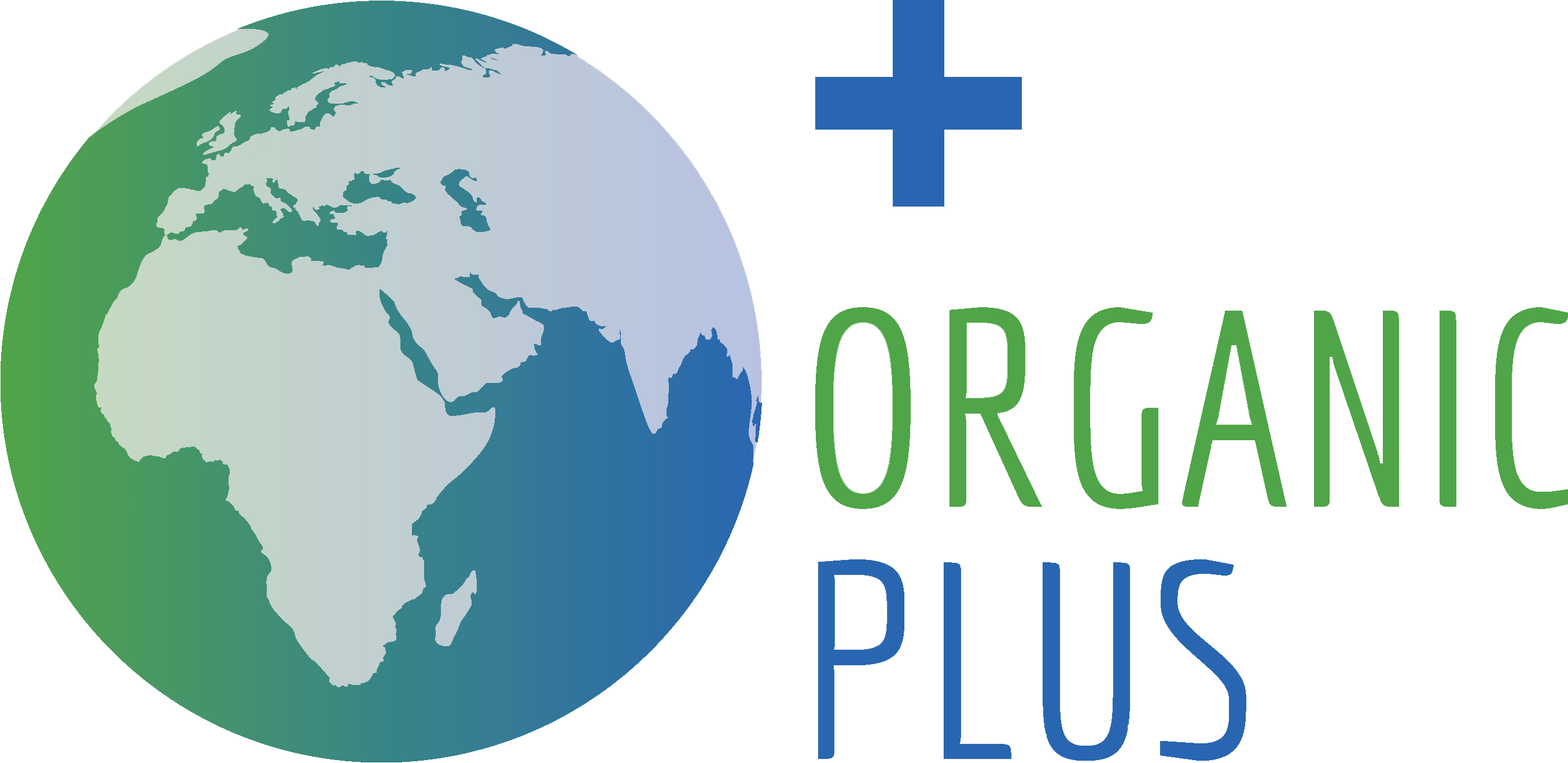 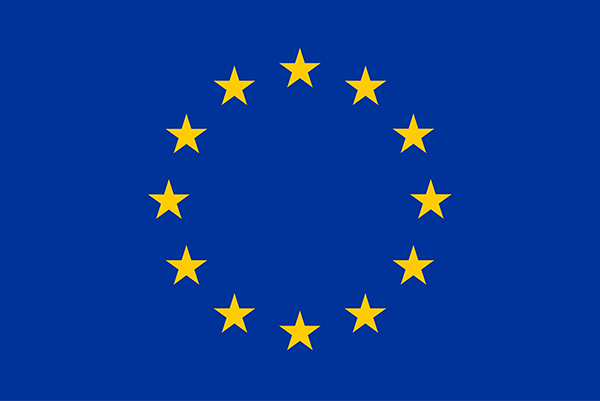 Sposób przekazania projektu nadruku: Pliki z rozszerzeniem PMG mailowo przed przystąpieniem do realizacji zamówienia.Wizualizacja: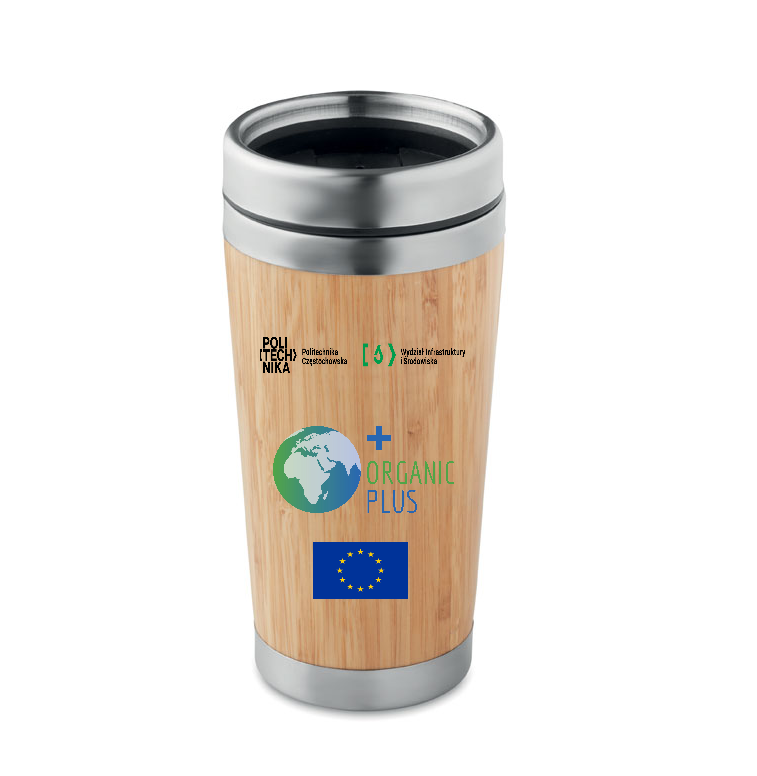 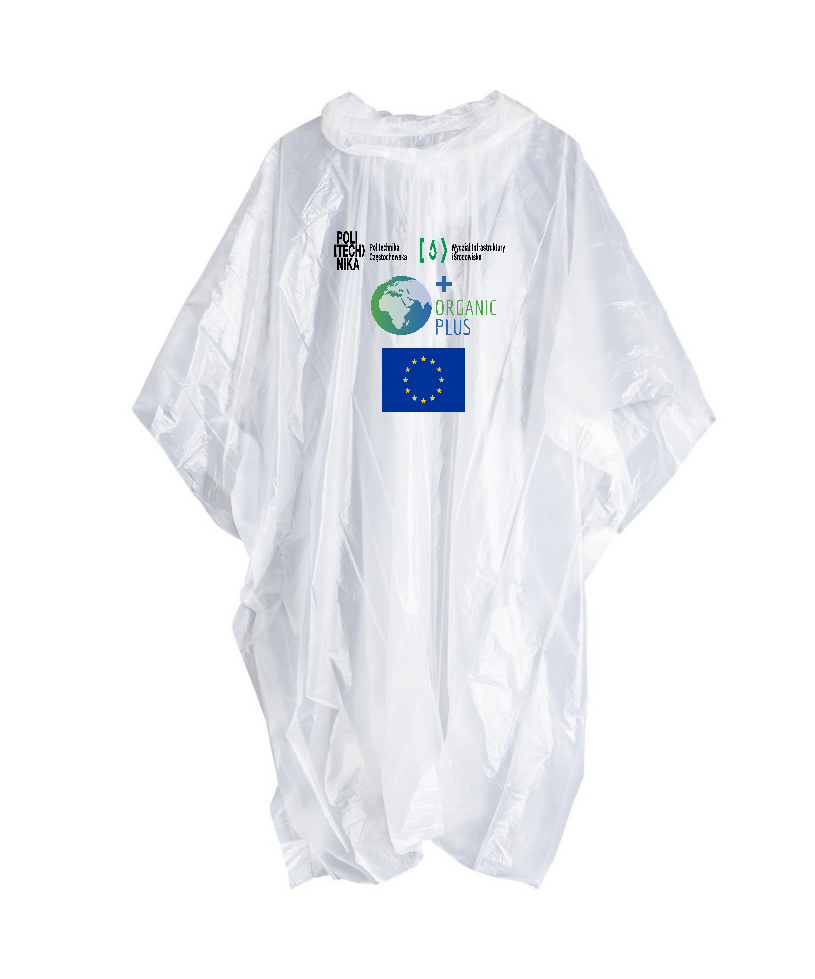 